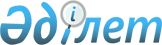 Об утверждении Правил государственной регистрации юридических лиц и учетной регистрации филиалов и представительств
					
			Утративший силу
			
			
		
					Приказ Председателя Комитета регистрационной службы Министерства юстиции Республики Казахстан от 23 апреля 1999 года N 66. Зарегистрирован в Министерстве юстиции Республики Казахстан 19 мая 1999 года N 768. Утратило силу - приказом Председателя Комитета регистрационной службы Министерства юстиции Республики Казахстан от 25 июля 2007 года N 84

  Извлечение из приказа Председателя Комитета регистрационной службы 

Министерства юстиции Республики Казахстан от 25 июля 2007 года N 84       В целях приведения в соответствие с действующим законодательством, ПРИКАЗЫВАЮ: 

      1. Признать утратившим силу: 

      1) Приказ Председателя Комитета регистрационной службы Министерства юстиции Республики Казахстан от 23 апреля 1999 года N 66 "Об утверждении Правил государственной регистрации юридических лиц и учетной регистрации филиалов и представительств" (зарегистрирован в Реестре государственной регистрации нормативных правовых актов Республики Казахстан за N 768); 

      ...       И.о. Председателя Комитета 

      регистрационной службы 

_______________________________________________________ 

                   Сноска. Название с дополнениями - приказом Председателя Комитета регистрационной службы Министерства юстиции РК от 9 сентября 2004 года  N 286 . 

         Во исполнение  Закона  Республики Казахстан "О государственной регистрации юридических лиц и учетной регистрации филиалов и представительств" приказываю:  

      Утвердить прилагаемые Правила государственной регистрации юридических лиц и учетной регистрации филиалов и представительств.  <*> 

      Сноска. Приказ с дополнениями - приказом Председателя Комитета регистрационной службы Министерства юстиции РК от 9 сентября 2004 года  N 286 .       Председатель 

                            П Р А В И Л А  

            государственной регистрации юридических лиц  

        и учетной регистрации филиалов и представительств  <*> 

      Сноска. Название с дополнениями - приказом Председателя Комитета регистрационной службы Министерства юстиции РК от 9 сентября 2004 года  N 286 . 

 

  <*> 

      Сноска. В тексте слово "законам" заменено словами "законодательным актам Республики Казахстан" - приказом Председателя Комитета регистрационной службы Министерства юстиции РК от 9 сентября 2004 года  N 286 . 

  1. Общие положения 

        1. Настоящие Правила регламентируют деятельность Комитета регистрационной службы и территориальных органов Министерства юстиции Республики Казахстан (далее - регистрирующие органы) по государственной регистрации создаваемых, реорганизуемых и ликвидируемых юридических лиц, учетной регистрации филиалов и представительств, расположенных на территории республики.  <*> 

      Сноска. Пункт 1 с изменениями - приказом Председателя Комитета регистрационной службы Министерства юстиции РК от 9 сентября 2004 года  N 286 . 

      2. Государственная регистрация является способом придания субъектам статуса юридического лица. Официальными подтверждениями обладания субъектом правами юридического лица являются занесение сведений о юридическом лице в единый государственный регистр юридических лиц и свидетельство о государственной регистрации. 

      3. При регистрации не принимаются во внимание вопросы целесообразности образования юридического лица, открытия филиала или представительства, не преследуется цель осуществления контроля и вмешательства в его производственно-хозяйственную и финансовую деятельность. 

      4. Государственная регистрация юридических лиц и учетная регистрация филиалов и представительств осуществляются в целях: 

      удостоверения факта создания, реорганизации и прекращения юридического лица, а также создания и прекращения филиалов и представительств; 

      учета созданных, реорганизованных и прекративших свою деятельность юридических лиц, а также созданных и прекративших свою деятельность филиалов и представительств на территории Республики Казахстан; 

      ведения единого государственного регистра юридических лиц и реестра филиалов и представительств; 

      pеализации информации о юpидических лицах, их филиалах и пpедставительствах (за исключением инфоpмации, составляющей служебную или коммеpческую тайну) по тарифам, установленным антимонопольным органом. 

      Сноска. Пункт 4 - с изменениями, внесенными  приказом  председателя Комитета регистрационной службы МЮ РК от 11 апреля 2000 года N 61; в новой редакции - от 9 сентября 2004 года  N 286 . 

      5. Регистрирующие органы ведут единый государственный регистр юридических лиц (далее - Регистр) и реестр филиалов и представительств (далее - Реестр), содержащие сведения о созданных, реорганизованных и ликвидированных юридических лицах, филиалах и представительствах. 

      Порядок ведения Регистра и Реестра определяется Инструкцией о порядке ведения единого государственного регистра юридических лиц и реестра филиалов и представительств. 

      Регистрирующие органы осуществляют формирование электронного банка данных о юридических лицах, основанный на единых методологических и программно-технологических принципах. Комитетом на основании сведений о созданных, реорганизованных и ликвидированных юридических лицах, филиалах и представительствах, получаемых от регистрирующих органов по модемной связи, а при необходимости - на бумажных либо электронных носителях (дискетах) формируется единый электронный банк данных. Территориальный электронный банк данных формируется регистрирующими органами на местах. 

      Сноска. Пункт 5 - с изменениями, внесенными  приказом  председателя Комитета регистрационной службы МЮ РК от 11 апреля 2000 года N 61. 

  2. Регистрационный сбор 

      6. Порядок уплаты и зачисления в бюджет сбора за государственную регистрацию созданных, реорганизованных и прекративших свою деятельность юридических лиц, филиалов и представительств регулируется налоговым законодательством Республики Казахстан. 

  3. Порядок государственной регистрации юридического лица 

      7. Государственная регистрация юридических лиц включает в себя проверку соответствия учредительных и других документов, представленных на государственную регистрацию, законодательным актам Республики Казахстан, выдачу им свидетельства о государственной регистрации установленного образца с присвоением регистрационного номера, занесение сведений о юридических лицах в Регистр. 

      Регистрирующие органы имеют право истребовать или получать доступ к документам политической партии и ее структурных подразделений (филиалов и представительств), подтверждающим наличие необходимого числа членов политической партии. 

      При проверке документов, представляемых для регистрации или перерегистрации юридических лиц, регистрирующие органы взаимодействуют с центральными и местными государственными органами, в том числе правоохранительными и контролирующими, а также с должностными лицами.  <*> 

      Сноска. Пункт 7 с дополнениями -  приказом  Председателя Комитета регистрационной службы Министерства юстиции Республики Казахстан от 7 января 2003 года N 01; с изменениями - от 9 сентября 2004 года  N 286 . 

      8. Государственной регистрации подлежат все юридические лица, создаваемые на территории республики, независимо от целей их создания, рода и характера их деятельности, состава участников (членов). 

      Юридическое лицо подлежит регистрации в следующих случаях реорганизации. 

      При преобразовании юридическое лицо изменяет свой вид (организационно-правовую форму), при этом в регистрирующий орган представляется передаточный акт. Прекратившая свою деятельность (преобразованная) организация подлежит исключению из Регистра (исключение из Регистра производится путем внесения в него записи о прекращении деятельности юридического лица), о чем указывается в приказе о государственной регистрации вновь созданного юридического лица. При этом подлежат изъятию подлинники учредительных документов и свидетельства о государственной регистрации (перерегистрации) прекратившего свою деятельность юридического лица. 

      При слиянии происходит прекращение деятельности двух и более юридических лиц, на базе которых создается одно юридическое лицо, подлежащее регистрации. Права и обязанности каждого из прекративших свою деятельность юридических лиц переходят к вновь возникшему юридическому лицу в соответствии с передаточным актом. При осуществлении регистрации вновь созданного юридического лица регистрирующий орган исключает из Регистра прекратившие свою деятельность организации, путем внесения в него записи о прекращении их деятельности, о чем указывается одновременно в приказе о государственной регистрации образованного юридического лица. При этом подлежат изъятию подлинники учредительных документов и свидетельств о государственной регистрации (перерегистрации) прекративших свою деятельность юридических лиц. 

      При разделении происходит прекращение одного юридического лица, на базе которого создаются два и более юридических лиц. Вновь созданные юридические лица должны пройти государственную регистрацию в регистрирующих органах. Права и обязанности юридического лица, подлежащего разделению, переходят к вновь возникшим юридическим лицам в соответствии с разделительным балансом. Прекратившая свою деятельность организация подлежит исключению из Регистра путем внесения в него записи о прекращении деятельности юридического лица, о чем указывается одновременно в приказах о государственной регистрации вновь созданных юридических лиц. Подлинники учредительных документов и свидетельство о государственной регистрации (перерегистрации) прекратившего свою деятельность юридического лица сдается в регистрирующий орган. 

      При выделении, когда из состава одного юридического лица выделяются одно и более юридических лиц, выделившиеся юридические лица подлежат регистрации. Права и обязанности реорганизованного юридического лица переходят к каждому из них в соответствии с разделительным балансом. 

      Государственная регистрация юридического лица, возникающего в результате реорганизации, производится регистрирующим органом по истечению срока, предоставленного кредиторам для заявления требований к участвующим в реорганизации данного юридического лица организациям.  <*> 

      Сноска. Пункт 8 с дополнениями - приказом Председателя Комитета регистрационной службы Министерства юстиции РК от 9 сентября 2004 года  N 286 . 

      9. Для регистрации юридического лица представляются: 

      заявление о государственной регистрации установленного образца. Государственные предприятия, государственные учреждения и учреждения, хозяйственные товарищества и акционерные общества с долевым участием государства (далее - юридические лица с участием государства) представляют заявление с отметкой уполномоченного органа, осуществляющего функции держателя Реестра государственных предприятий, государственных учреждений и учреждений, хозяйственных товариществ с долевым участием государства (далее - реестродержатель); 

      пакет учредительных и других документов (перечень документов приводится в приложении 1). 

      Сноска. Пункт 9 - с изменениями, внесенными  приказом  Комитета регистрационной службы МЮ РК от 21.09.99г. N 202. 

      10. После представления вышеуказанных документов регистрирующий орган: 

      проверяет полноту пакета представленных документов и правильность их составления и соответствия законодательным актам Республики Казахстан; 

      издает приказ о государственной регистрации юридического лица в случае соответствия учредительных документов законодательным актам Республики Казахстан (проект приказа готовится в трех экземплярах специалистом регистрационной службы, рассматривавшим документы юридического лица, и визируется этим специалистом, а также начальником отдела регистрации, после чего представляется на подпись руководителю регистрирующего органа или его заместителю); 

      вносит в Регистр, а также в электронный банк данных сведения о юридическом лице; 

      в течение одного рабочего дня со дня регистрации направляет в органы государственной статистики извещение о произведенной государственной регистрации юридического лица; 

      фиксирует в журнале учета время и дату получения статистической карточки; 

      получает свидетельство налогоплательщика, предоставляемое налоговыми органами по описи, утвержденной приказом Председателя Налогового комитета Министерства финансов Республики Казахстан от 24 июня 2004 года N 314 "Об утверждении Правил направления налоговым органом в орган юстиции свидетельства налогоплательщика для выдачи его зарегистрированного юридическому лицу, филиалу и представительству" (опись подписывается ответственным исполнителем налогового органа и органа юстиции и хранится по одному экземпляру у каждой подписывающей стороны, при этом орган юстиции вносит запись в журнал учета полученных свидетельств налогоплательщиков); 

      после получения свидетельства налогоплательщика передает третий экземпляр учредительных документов юридического лица и приказ о произведенной государственной регистрации юридического лица в налоговый орган, о чем вносится соответствующая запись; 

      выдает свидетельство о государственной регистрации юридического лица установленного образца, а также свидетельство налогоплательщика и статистическую карточку; 

      оформляет дело, содержащее по одному экземпляру учредительных и других документов, после оформления дела (проставления соответствующих штампов и печати) подлинники учредительных документов возвращаются учредителю или его представителю.  <*> 

      Сноска. Пункт 10 в новой редакции - приказом Председателя Комитета регистрационной службы Министерства юстиции РК от 9 сентября 2004 года  N 286 . 

      11. После произведенной регистрации регистрирующий орган: 

      направляет в Комитет информацию о зарегистрированных, перерегистрированных и ликвидированных юридических лицах по модемной связи, а при необходимости - на бумажных либо электронных носителях (дискетах); 

      в течение 10 дней извещает реестродержателя (в отношении юридических лиц с участием государства) о произведенной государственной регистрации юридического лица. 

      Сноска. Пункт 11 - с изменениями, внесенными  приказом  Комитета регистрационной службы Минюста РК от 27.01.2000 N 16; от 9 сентября 2004 года  N 286 . 

  4. Порядок учетной регистрации филиала и представительства 

      12. Филиал (представительство), расположенный на территории Республики Казахстан, подлежит учетной регистрации без приобретения им прав юридического лица. 

      Он наделяется имуществом создавшим его юридическим лицом и действует на основании утвержденного им положения. 

      Учетная регистрация филиала, (представительства) включает в себя проверку соответствия документов о филиале (представительстве), представленных на учетную регистрацию, законодательным актам Республики Казахстан, выдачу ему свидетельства об учетной регистрации с присвоением регистрационного номера, занесение сведений о филиале (представительстве), представленных на учетную регистрацию, в Реестр.  <*> 

      Сноска. Пункт 12 с изменениями - приказом Председателя Комитета регистрационной службы МЮ РК от 9 сентября 2004 года  N 286 . 

      13. В положении о филиале (представительстве) определяются: 

      наименование и место нахождения филиала (представительства); 

      наименование и место нахождения юридического лица, создавшего филиал (представительство); 

      срок деятельности филиала (представительства); 

      цель деятельности филиала (представительства); 

      предмет деятельности филиала (представительства); 

      управление филиалом (представительством) и компетенция руководителя филиала (представительства); 

      условия прекращения филиала (представительства); 

      предмет деятельности, данные о регистрации юридического лица, создающего филиал (представительство). 

      Положение может содержать и другие сведения, не противоречащие законодательству. Положение о филиале (представительстве) утверждается уполномоченным органом юридического лица, скрепляется печатью юридического лица. 

      Сноска. Пункт 13 - с изменениями, внесенными  приказом  Комитета регистрационной службы МЮ РК от 21.09.99г. N 202; от 9 сентября 2004 года  N 286 . 

      14. Для регистрации филиала (представительства) представляются: 

      заявление об учетной регистрации филиала (представительства) установленного образца; 

      пакет документов, необходимых для учетной регистрации филиала (представительства), оформленных в установленном порядке (приложение 4). 

      15. После представления вышеуказанных документов регистрирующий орган: 

      проверяет полноту пакета представленных документов и правильность их составления и соответствия законодательным актам Республики Казахстан; 

      издает приказ об учетной регистрации филиала (представительства) в случае соответствия документов законодательным актам Республики Казахстан (проект приказа готовится в трех экземплярах специалистом регистрационной службы, рассматривавшим документы филиала (представительства), и визируется этим специалистом, а также начальником отдела регистрации, после чего представляется на подпись руководителю регистрирующего органа или его заместителю); 

      вносит в Реестр, а также в электронный банк данных сведения о филиале (представительстве); 

      в течение одного рабочего дня со дня регистрации направляет в органы государственной статистики извещение о произведенной учетной регистрации филиала (представительства); 

      фиксирует в журнале учета время и дату получения статистической карточки; 

      получает свидетельство налогоплательщика, предоставляемое налоговыми органами по описи, утвержденной приказом Председателя Налогового комитета Министерства финансов Республики Казахстан от 24 июня 2004 года N 314 "Об утверждении Правил направления налоговым органом в орган юстиции свидетельства налогоплательщика для выдачи его зарегистрированного юридическому лицу, филиалу и представительству" (опись подписывается ответственным исполнителем налогового органа и органа юстиции и хранится по одному экземпляру у каждой подписывающей стороны, при этом орган юстиции вносит запись в журнал учета полученных свидетельств налогоплательщиков); 

      после получения свидетельства налогоплательщика передает третий экземпляр документов филиала (представительства) в налоговый орган; 

      выдает свидетельство об учетной регистрации филиала (представительства) установленного образца, а также свидетельство налогоплательщика и статистическую карточку; 

      оформляет дело, содержащее по одному экземпляру положения, после оформления дела (проставления соответствующих штампов и печати) подлинники положения возвращаются руководителю или его представителю.  <*> 

      Сноска. Пункт 15 в новой редакции - приказом Председателя Комитета регистрационной службы МЮ РК от 9 сентября 2004 года  N 286 . 

      16. Территориальный регистрирующий орган обязан направлять в Комитет сведения о зарегистрированных, перерегистрированных и ликвидированных филиалах (представительствах) по модемной связи, а при необходимости - на бумажных носителях или дискетах. 

      Сноска. Пункт 16 - с изменениями, внесенными  приказом  Комитета регистрационной службы Минюста РК от 27.01.2000 N 16; от 9 сентября 2004 года  N 286 . 

  5. Перерегистрация юридического лица 

      17. Юридическое лицо подлежит перерегистрации в следующих случаях: 

      1) уменьшение размера уставного капитала; 

      2) изменения наименования; 

      3) изменения состава участников в хозяйственных (за исключением хозяйственных товариществ с числом участников сто и более). 

      Юридическое лицо обязано в течение месяца с момента принятия решения полномочного органа подать в регистрирующий орган заявление о перерегистрации с приложением пакета необходимых документов. 

      Перерегистрация юридического лица по основаниям изменения состава участников, изменения наименования или уменьшения его уставного капитала возможна в следующих случаях реорганизации. 

      При присоединении, когда происходит прекращение одного и более юридических лиц, укрупнение одного юридического лица, к которому переходят права и обязанности присоединенных юридических лиц в соответствии с передаточным актом. Присоединенные юридические лица должны быть исключены из Регистра, о чем одновременно указывается в приказе о государственной перерегистрации. Если в результате присоединения юридическое лицо не подлежит перерегистрации, то регистрирующий орган, где была осуществлена регистрация (перерегистрация) присоединенного юридического лица, на основании договора (решения) о присоединении и передаточного акта выносит приказ об исключении из Регистра присоединенных юридических лиц, при этом у последних изымаются подлинники учредительных документов и свидетельств о государственной регистрации (перерегистрации). Заявление в регистрирующий орган подается в произвольной форме с указанием способа извещения кредиторов, а также номера и даты опубликования в средствах массовой информации сведений о реорганизации юридического лица. Если в результате реорганизации присоединяющее юридическое лицо подлежит перерегистрации, то исключение присоединяемого юридического лица из Регистра может быть осуществлено регистрирующим органом, куда представлен пакет документов для перерегистрации. В данном случае копия приказа о перерегистрации юридического лица и исключении присоединенного юридического лица из Регистра должна быть направлена в прежний регистрационный орган. Исключение из Регистра производится путем внесения в него записи о прекращении деятельности юридического лица. В приказе необходимо указывать полное наименование присоединенных юридических лиц и полное наименование присоединившего их юридического лица. 

      При выделении, когда из состава одного юридического лица выделяются одно и более юридических лиц. При этом прекращение деятельности первоначального лица не происходит, а выделившиеся (вновь возникшие) юридические лица подлежат государственной регистрации. При наличии оснований, предусмотренных пунктом 6 статьи 42 Гражданского кодекса Республики Казахстан (общая часть) первоначальное юридическое лицо подлежит перерегистрации. Права и обязанности реорганизованного юридического лица переходят к каждому выделенному из него юридическому лицу в соответствии с разделительным балансом. 

      Реорганизация отдельных видов организаций осуществляется с учетом особенностей, предусмотренных законодательством. 

      Сноска. Пункт 17 - с изменениями и дополнениями, внесенными приказом Председателя Комитета регистрационной службы МЮ РК от 21 сентября 1999 года N  202 ; от 25.05.00г. N  109 ; от 9 сентября 2004 года  N 286 . 

      18. Для перерегистрации юридическое лицо в регистрирующий орган представляет: 

      заявление о перерегистрации юридического лица установленного образца. Юридические лица с участием государства представляют заявление с отметкой реестродержателя; 

      решение или выписка из решения полномочного органа о внесении изменений (дополнений) в учредительные документы, скрепленное печатью юридического лица; 

      учредительные документы с внесенными изменениями (дополнениями). При этом внесение изменений и дополнений может быть оформлено двумя способами: путем составления учредительных документов в новой редакции либо оформления изменений (дополнений) в виде приложений к прежним учредительным документам; 

      подлинники прежних учредительных документов; 

      подлинники свидетельства о государственной регистрации (перерегистрации), свидетельства налогоплательщика и статистической карточки; 

      квитанцию или копию платежного поручения об уплате сбора за перерегистрацию. 

      Указанный перечень документов представляется во всех случаях прохождения перерегистрации. 

      Сноска. Пункт 18 - с дополнениями, внесенными приказом председателя Комитета регистрационной службы МЮ РК от 11 апреля 2000 года N  61 ; с изменениями - от 9 сентября 2004 года  N 286 . 

      19. В зависимости от основания перерегистрации юридическое лицо должно представить в регистрирующий орган другие документы в соответствии с законодательными актами Республики Казахстан. В частности, в случае выхода из состава хозяйственного товарищества за исключением хозяйственных товариществ с числом участников сто и более, представляется документ, подтверждающий отчуждение (уступку) или переход права выбывающего участника на долю в имуществе (уставном капитале) в соответствии с законодательством Республики Казахстан и учредительными документами. При реорганизации юридического лица в регистрирующий орган представляется, помимо перечисленных в п.18 настоящих Правил документов также передаточный акт или разделительный баланс с указанием положений (сведений) о правопреемстве по обязательствам реорганизованного юридического лица. 

      Сноска. Пункт 19 - с изменениями и дополнениями, внесенными   приказом Комитета регистрационной службы МЮ РК от 21.09.99г. N 202; от 9 сентября 2004 года  N 286 . 

      20. После представления документов регистрирующий орган: 

      проверяет полноту пакета представленных документов и правильность их составления (оформления), соответствие их законодательным актам Республики Казахстан; 

      издает приказ об аннулировании прежнего свидетельства о государственной регистрации (перерегистрации) юридического лица в случае отсутствия нарушений действующего законодательства в соответствии с порядком, предусмотренным п.10 настоящего Положения; 

      вносит в Регистр, а также в электронный банк данных новые сведения о юридическом лице; 

      в течение одного рабочего дня со дня регистрации направляет в органы государственной статистики извещение о произведенной государственной перерегистрации юридического лица; 

      выдает свидетельство о перерегистрации юридического лица, установленного образца. Порядок присвоения регистрационного номера юридическим лицам определяется Инструкцией о порядке ведения единого государственного регистра юридических лиц и реестра филиалов и представительств юридических лиц; 

      дополняет дело новыми учредительными документами либо экземпляром вносимых в учредительные документы изменений и дополнений, оформленных как приложение к прежним учредительным документам, а также подлинником прежнего свидетельства, подлинниками свидетельства налогоплательщика, статистической карточки, и другими документами юридического лица. После оформления дела (проставления соответствующих штампов и печати) подлинники учредительных документов возвращаются уполномоченному лицу; 

      уведомляет в течение 10 дней реестродержателя в случае перерегистрации юридического лица с участием государства.  <*> 

      Сноска. Пункт 20 с изменениями - приказом Председателя Комитета регистрационной службы МЮ РК от 9 сентября 2004 года  N 286 . 

      21. Изменения, внесенные в учредительные документы по предусмотренным законодательными актами основаниям без перерегистрации юридического лица, являются недействительными. 

  6. Порядок внесения изменений и дополнений в 

учредительные документы юридического лица 

      22. Юридическое лицо обязано сообщать об изменениях других данных, внесение которых в учредительные документы не влечет перерегистрацию и осуществляется без взимания сбора (изменение место нахождения, открытия филиала или представительства и др.). В случае внесения таких изменений и дополнений в учредительные документы юридическое лицо извещает об этом регистрирующий орган в месячный срок. 

      23. Для внесения изменений и дополнений в учредительные документы, не влекущих перерегистрацию, в регистрирующий орган представляются: 

      заявление, составляемое в произвольной форме (юридические лица с участием государства - заявление с отметкой реестродержателя); 

      решение либо выписка из решения полномочного органа юридического лица о внесении изменений и дополнений в учредительные документы, скрепленное печатью; 

      три экземпляра изменений и дополнений в учредительные документы юридического лица, которые могут быть оформлены в виде приложения к прежним учредительным документам либо как учредительные документы в новой редакции. Если учредительные документы в соответствии с законом подлежат нотариальному удостоверению, то и вносимые в них изменения и дополнения должны быть удостоверены в нотариальном порядке; 

      подлинники прежних учредительных документов (свидетельство о государственной регистрации (перерегистрации), статистической карточки и свидетельства налогоплательщика). 

      Сноска. Пункт 23 - с изменениями и дополнениями, внесенными   приказом Комитета регистрационной службы МЮ РК от 21.09.99г. N 202; от 9 сентября 2004 года  N 286 . 

      24. После получения указанных документов регистрирующий орган: 

      проверяет правильность их составления и соответствие вносимых изменений и дополнений законодательству; 

      издает приказ о регистрации внесенных изменений и дополнений в учредительные документы в случае отсутствия недостатков; 

      вносит в Регистр, а также в электронный банк данных новые сведения о юридическом лице (при наличии соответствующих граф в Регистре); 

      в течение одного рабочего дня со дня регистрации направляет в органы государственной статистики извещение о произведенной регистрации внесения изменений и дополнений в учредительные документы юридического лица; 

      фиксирует в журнале учета время и дату получения статистической карточки; 

      после оформления изменений и дополнений (проставления соответствующих штампов и печати) один экземпляр возвращается уполномоченному лицу юридического лица, а другие документы подшиваются к регистрационным материалам юридического лица. В случае, если учредительные документы представлены в новой редакции, то подлинники прежних учредительных документов возврату не подлежат; 

      извещает в течение 10 дней реестродержателя в отношении юридических лиц с участием государства. 

      Сноска. Пункт 24 - с изменениями и дополнениями, внесенными   приказом Комитета регистрационной службы МЮ РК от 21.09.99г. N 202; приказом   Комитета регистрационной службы Минюста РК от 27.01.2000 N 16; от 9 сентября 2004 года  N 286 . 

      25. В случае внесения изменений в учредительные документы в связи с переменой места нахождения юридического лица из одной области в другую (городов Астана и Алматы) регистрирующий орган: 

      издает приказ о регистрации внесенных изменений в учредительные документы, выдаче переоформленного свидетельства о государственной регистрации (перерегистрации) и аннулировании прежнего свидетельства; 

      вносит в Регистр, а также в единый электронный банк данных сведения о юридическом лице; 

      выдает свидетельство о регистрации (перерегистрации) юридического лица, а также статистическую карточку, установленного образца, с указанием его нового местонахождения, нового регистрационного номера и новой даты регистрации (перерегистрации) юридического лица; 

      запрашивает документы юридического лица из регистрирующего органа по прежнему месту нахождения; 

      подшивает в дело прежние подлинники свидетельства и копию прежней статистической карточки, свидетельство налогоплательщика, а также вновь представленные документы; 

      уведомляет в течение 10 дней реестродержателя (в отношении юридических лиц с участием государства) об изменении место нахождения юридического лица; 

      направляет копию приказа в регистрирующий орган по прежнему месту нахождения юридического лица. На основании полученной копии приказа регистрирующий орган исключает сведения о ранее зарегистрированном юридическом лице из Регистра, путем внесения в него записи о прекращении деятельности юридического лица и электронного банка данных. 

      Сноска. Пункт 25 - с изменениями и дополнениями, внесенными   приказом Комитета регистрационной службы Минюста РК от 27.01.2000 N 16; от 9 сентября 2004 года  N 286 . 

      25-1. В случае изменения места нахождения юридического лица на территории одной области (городов Астана и Алматы) регистрирующий орган: 

      издает приказ о регистрации внесенных изменений в учредительные документы, выдаче переоформленного свидетельства о государственной регистрации (перерегистрации) и аннулировании прежнего свидетельства; 

      вносит в Регистр, а также электронный банк данных сведения о месте нахождения юридического лица; 

      выдает свидетельство о государственной регистрации (перерегистрации), а также статистическую карточку с указанием нового места нахождения юридического лица, прежних регистрационного номера и даты регистрации (перерегистрации). Подлинник учредительного документа после проставления соответствующих штампов и печати регистрирующего органа возвращается уполномоченному лицу; 

      подшивает к регистрационным материалам юридического лица прежние подлинники статистической карточки и другие представленные документы; 

      уведомляет в течение 10 дней реестродержателя (в отношении юридических лиц с участием государства) об изменении места нахождения юридического лица. 

      Сноска. Глава 6 дополнена новым пунктом 25-1 согласно  приказу  Комитета регистрационной службы Минюста РК от 27.01.2000 N 16; от 9 сентября 2004 года  N 286 . 

  7. Перерегистрация филиала и представительства 

      26. Филиал (представительство) подлежит перерегистрации в случае изменения наименования. 

      Сноска. Пункт 26 - с изменениями и дополнениями, внесенными   приказом Комитета регистрационной службы МЮ РК от 21.09.99г. N 202. 

      27. Перерегистрация филиала (представительства) осуществляется в порядке, предусмотренном пунктом 18 и 20 настоящих Правил, применительно к филиалу (представительству). Филиалу (представительству) выдается свидетельство об учетной перерегистрации установленного образца, а также свидетельство налогоплательщика и статистическую карточку. 

      Сноска. Пункт 27 - с изменениями и дополнениями, внесенными   приказом Комитета регистрационной службы МЮ РК от 21.09.99г. N 202; от 9 сентября 2004 года  N 286 . 

      28. Внесение изменений и дополнений в положение о филиале (представительстве), не влекущих его перерегистрацию осуществляется в порядке, предусмотренном пунктами 22 - 25-1 настоящих Правил применительно к филиалу (представительству). При перемене места нахождения филиала (представительства) из одной области в другую (городов Астана и Алматы) выдается переоформленное свидетельство об учетной регистрации (перерегистрации) установленного образца. 

      Сноска. Пункт 28 - с изменениями, внесенными  приказом  Комитета регистрационной службы Минюста РК от 27.01.2000 N 16. 

  8. Выдача дубликата свидетельства о регистрации 

      29. По заявлению юридического лица регистрирующий орган в течение трех рабочих дней производит выдачу дубликата свидетельства о государственной регистрации и учетной регистрации филиалов и представительств. 

      За выдачу дубликата свидетельства о государственной регистрации юридического лица и учетной регистрации филиалов и представительств взимается сбор за государственную регистрацию юридических лиц в порядке, определяемом Налоговым кодексом Республики Казахстан.  <*> 

      Сноска. Пункт 29 в новой редакции - приказом Председателя Комитета регистрационной службы Министерства юстиции РК от 9 сентября 2004 года  N 286 . 

  9. Регистрация ликвидации юридического лица 

      30. Собственник имущества юридического лица или уполномоченный орган, принявший решение о ликвидации юридического лица (пункт 1 статьи 50 Гражданского  Кодекса  Республики Казахстан (общая часть) обязан незамедлительно сообщить об этом регистрирующему органу. 

      31. Орган, осуществляющий регистрацию юридических лиц, получив решение о ликвидации или реорганизации юридического лица, проверяет соблюдение порядка ликвидации или реорганизации, предусмотренного законодательными актами Республики Казахстан. 

      Для регистрации прекращения деятельности юридического лица по основанию ликвидации представляются: 

      1) заявление о регистрации ликвидации по форме, установленной Министерством юстиции Республики Казахстан; 

      2) решение собственника имущества юридического лица или уполномоченного собственником органа либо органа юридического лица, уполномоченного на то учредительными документами, скрепленное печатью юридического лица; 

      3) учредительные документы, свидетельство о государственной регистрации (перерегистрации) и статистическая карточка; 

      4) документ, подтверждающий публикацию в печатном издании информации о ликвидации юридического лица, порядке и сроках заявления претензий кредиторами; 

      5) промежуточный ликвидационный баланс, содержащий сведения о составе имущества ликвидируемого юридического лица, перечне заявленных кредиторами претензий, а также результатах их рассмотрения; 

      6) ликвидационный баланс; 

      7) решение собственника имущества юридического лица или иного органа, принявшего решение о ликвидации юридического лица, об утверждении промежуточного и ликвидационного балансов, скрепленное печатью юридического лица; 

      8) документ об уничтожении печати юридического лица; 

      9) документ, подтверждающий снятие с учета филиалов и представительств ликвидируемого юридического лица (при их наличии); 

      10) справка об отсутствии налоговой задолженности; 

      11) справка таможенных органов об отсутствии задолженностей по таможенным платежам и незавершенных внешнеторговых сделок; 

      12) уведомление уполномоченного органа об аннулировании выпуска акций (для акционерных обществ); 

      13) квитанция или документ, подтверждающие уплату в бюджет сбора за государственную регистрацию юридических лиц. 

      Регистрация прекращения деятельности юридического лица, ликвидированного по решению суда, осуществляется на основании решения суда. 

      Регистрация прекращения деятельности субъекта рынка, занимающего доминирующее (монопольное) положение на соответствующем рынке товаров (работ, услуг), а также субъектов естественной монополии осуществляется регистрирующим органом с предварительного согласия антимонопольного органа. При реорганизации акционерного общества в регистрирующий орган дополнительно предоставляется уведомление уполномоченного органа об аннулировании всех выпусков акций данного акционерного общества. 

      При выявлении нарушении установленного порядка ликвидации или реорганизации юридического лица регистрирующий орган выносит решения об отказе в регистрации. 

      Сноска. Пункт 31 - с изменениями и дополнениями, внесенными   приказом Комитета регистрационной службы МЮ РК от 21.09.99г. N 202; в новой редакции - от 9 сентября 2004 года  N 286 . 

      32. Регистрирующий орган в течение 10 дней с момента получения документов, указанных в пункте 31 настоящих Правил: 

      проверяет соблюдение порядка ликвидации, предусмотренного законодательством и уставом юридического лица; 

      издает приказ о регистрации ликвидации юридического лица, аннулировании свидетельства о государственной регистрации (перерегистрации) и исключении его из Регистра. При выявлении нарушений установленного порядка ликвидации юридического лица регистрирующий орган выносит приказ об отказе в регистрации ликвидации; 

      вносит в Регистр и электронный банк данных сведение о прекращении деятельности юридического лица; 

      извещает органы статистики и реестродержателя (в отношении юридических лиц с участием государства) о завершении ликвидации юридического лица (приложение 7). 

      Ликвидация отдельных видов организаций (банковских и др.) осуществляется с учетом особенностей, предусмотренных законодательством. 

      Подлинники учредительных документов, свидетельства о государственной регистрации (перерегистрации) и статистической карточки, а также другие представленные для регистрации ликвидации документы хранятся в регистрирующем органе. 

      Сноска. Пункт 32 - в новой редакции согласно  приказу  Комитета регистрационной службы МЮ РК от 21.09.99г. N 202. 

      33. Регистрация ликвидации юридического лица, признанного судом банкротом, осуществляется на основании решения суда о признании банкротом и определения суда о завершении конкурсного производства. В данном случае представление в регистрирующий орган заявления о регистрации ликвидации не требуется. 

  10. Порядок снятия филиала и представительства с учета       Сноска. Глава 10 - в новой редакции согласно  приказу  Комитета регистрационной службы Минюста РК от 27.01.2000 N 16. 

      34. Для снятия филиала (представительства) с учета в регистрирующий орган представляются: 

      заявление установленного образца о снятии филиала (представительства) учета; 

      решение уполномоченного органа юридического лица или суда об упразднении филиала (представительства); 

      подлинники свидетельства об учетной регистрации филиала (представительства), положения и статистической карточки филиала (представительства); 

      квитанция (копия платежного поручения) об уплате сбора за регистрацию прекращения деятельности филиала (представительства); 

      справка налогового органа по местонахождению филиала (представительства) об отсутствии налоговой задолженности.  <*> 

      Сноска. Пункт 34 с дополнениями - приказом Председателя Комитета регистрационной службы МЮ РК от 9 сентября 2004 года  N 286 . 

      35. Регистрирующий орган в течение 10 дней со дня получения заявления о снятии филиала (представительства) учета: 

      проверяет полноту и правильность оформления представленных документов; 

      в случае отсутствия нарушений издает приказ о снятии с учета филиала (представительства), аннулировании свидетельства об учетной регистрации филиала (представительства) и внесении в Реестр и электронный банк данных сведений о прекращении деятельности филиала (представительства); 

      вносит в Реестр и электронный банк данных сведения о прекращении деятельности филиала (представительства); 

      извещает в течение 10 дней органы статистики о прекращении деятельности филиала (представительства)(приложение 7). 

      При наличии в представленных документах недостатков (неправильное оформление документов, принятия решения об упразднении филиала (представительства) неуполномоченным лицом, отсутствия какого-либо документа, указанного в пункте 34 настоящих Правил, и т.д.) издает приказ об отказе в снятии филиала (представительства) с учета. 

      Документы, представленные для снятия филиала (представительства) с учета, хранятся в регистрирующем органе. 

  11. Сроки государственной регистрации. 

Отказ в регистрации 

      36. Государственная регистрация (перерегистрация) субъектов малого предпринимательства и учетная регистрация (перерегистрация) их филиалов и представительств должны быть произведены не позднее трех рабочих дней со дня подачи заявления с приложением необходимых документов, а государственная регистрация (перерегистрация) иных юридических лиц и учетная регистрация (перерегистрация) их филиалов и представительств - не позднее десяти рабочих дней со дня подачи заявления с приложением необходимых документов. 

      Сноска. Пункт 36 - в новой редакции согласно приказу председателя Комитета регистрационной службы МЮ РК от 11 апреля 2000 года N  61 ; от 9 сентября 2004 года  N 286 . 

      37. При представлении неполного пакета документов, наличия в них недостатков, выявленных в ходе их рассмотрения, необходимости получения по учредительным документам заключения эксперта (специалиста), а также по иным основаниям, предусмотренным законодательными актами, срок государственной (учетной) регистрации (перерегистрации) прерывается. 

      Сноска. Пункт 37 - с дополнениями, внесенными приказом председателя Комитета регистрационной службы МЮ РК от 11 апреля 2000 года N  61 . 

      38. Нарушение порядка создания и реорганизации юридического лица, установленного законодательными актами Республики Казахстан, несоответствие учредительных документов законодательным актам Республики Казахстан, а также непредставление передаточного акта или разделительного баланса либо отсутствие в них положений о правопреемстве реорганизованного юридического лица влекут отказ в государственной регистрации и перерегистрации юридического лица. 

      Отказ в учетной регистрации и перерегистрации филиала (представительства) допускается в случаях нарушения установленного законодательством Республики Казахстан порядка создания филиала (представительства), несоответствия представленных для учетной регистрации документов законам Республики Казахстан.  <*> 

      Сноска. Пункт 38 в новой редакции - приказом Председателя Комитета регистрационной службы Министерства юстиции РК от 9 сентября 2004 года  N 286 . 

      39. В случае отказа в регистрации либо перерыва срока регистрации органом юстиции издается и вручается заявителю приказ, содержащий ссылку на нарушение конкретного закона (его конкретной статьи). При отказе в государственный регистрации (перерегистрации) заявление, документы, содержащие нарушения законодательства и уплаченный сбор за государственную регистрацию (перерегистрацию) возврату не подлежат. При отказе в регистрации (перерегистрации) юридического лица с участием государства регистрирующий орган в течение 10 дней извещает об этом реестродержателя. 

      Сноска. Пункт 39 - с изменениями, внесенными  приказом  Комитета регистрационной службы МЮ РК от 21.09.99г. N 202. 

      40. В случае объявления перерыва срока регистрации (перерегистрации) не возвращаются документы, содержащие нарушение действующего законодательства, явившееся основанием для перерыва срока регистрации (перерегистрации). После перерыва течение срока начинается заново: время, истекшее до перерыва, не засчитывается в новый срок. 

      Сноска. Пункт 40 - с изменениями, внесенными приказом Комитета регистрационной службы МЮ РК от 21.09.99г. N  202 . 

      41. Регистрация изменений и дополнений в учредительные документы, не влекущих государственную перерегистрацию, осуществляется в следующие сроки: субъекты малого предпринимательства и учетная регистрация (перерегистрация) их филиалов и представительств должны быть произведены не позднее трех рабочих дней со дня подачи заявления с приложением необходимых документов, а государственная регистрация (перерегистрация) иных юридических лиц и учетная регистрация (перерегистрация) их филиалов и представительств - не позднее десяти рабочих дней со дня подачи заявления с приложением необходимых документов. При представлении неполного пакета документов или наличия в них нарушений законодательства выносит отказ в регистрации изменений и дополнений в учредительные документы. 

      Сноска. Пункт 41 - Правила дополнены новым пунктом 41 согласно  приказу  Комитета регистрационной службы МЮ РК от 21.09.99г. N 202; пункт - с изменениями, внесенными  приказом  председателя Комитета регистрационной службы МЮ РК от 11 апреля 2000 года N 61; от 9 сентября 2004 года  N 286 . 

Приложение 1           

к Правилам государственной     

регистрации юридических лиц     П е р е ч е н ь д о к у м е н т о в, 

представляемых для регистрации 

      1. Акционерное общество: 

         заявление о регистрации; 

         устав; 

         протокол учредительного собрания; 

         документ, подтверждающий место нахождения; 

         квитанция или копия платежного поручения об уплате сбора за регистрацию. 

      Сноска. Пункт 1 - с изменениями, внесенными  приказом  председателя Комитета регистрационной службы МЮ РК от 11 апреля 2000 года N 61. 

      2. Государственное предприятие: 

         заявление о регистрации; 

         устав; 

         решение Правительства Республики Казахстан или местного 

исполнительного органа о создании предприятия; 

         документ, подтверждающий место нахождения; 

         квитанция или копия платежного поручения об уплате сбора за регистрацию. 

      3. Государственное учреждение: 

         заявление о регистрации; 

         решение о создании государственного учреждения; 

         положение (устав); 

         документ, подтверждающий место нахождения; 

         квитанция или копия платежного поручения об уплате сбора за регистрацию. 

      4. Жилищно-строительный кооператив и жилищный кооператив: 

         заявление о регистрации; 

         устав; 

         документ, подтверждающий место нахождения; 

         квитанция или копия платежного поручения об уплате сбора за регистрацию. 

      Примечание: Жилищным и жилищно-строительным кооперативами представляется также список членов этих кооперативов с указанием их фамилии, имени, отчества, года рождения и места жительства.      

      5. Коммандитное товарищество: 

         заявление о регистрации; 

         устав, если товарищество не осуществляет свою деятельность на основе Типового устава; 

         учредительный договор; 

         документ, подтверждающий место нахождения (кроме субъектов малого предпринимательства); 

         квитанция или копия платежного поручения об уплате сбора за регистрацию. 

      6. Кооператив собственников помещений (квартир): 

         заявление о регистрации; 

         протокол учредительного собрания собственников помещений в объекте кондоминиума; 

         устав;  

         государственный акт о регистрации объекта кондоминиума; 

         квитанция или копия платежного поручения об уплате сбора за регистрацию.  

      7. Коллегия адвокатов: 

         заявление о регистрации; 

         устав, утвержденный общим собранием (конференцией) членов коллегии адвокатов; 

         документ, подтверждающий место нахождения; 

         квитанция или копия платежного поручения об уплате сбора за регистрацию. 

      8. Нотариальная палата: 

         заявление о регистрации; 

         устав; 

         документ, подтверждающий место нахождения; 

         квитанция или копия платежного поручения об уплате сбора за государственную регистрацию. 

      9. Общественный фонд: 

         заявление о регистрации; 

         устав; 

         учредительный договор (при числе учредителей более одного); 

         документ, подтверждающий место нахождения; 

         квитанция или копия платежного поручения об уплате сбора за регистрацию. 

      10. Общественное объединение: 

          заявление о регистрации; 

          устав, принятый на учредительном съезде (конференции, собрании); 

          протокол учредительного съезда (конференции, собрания), принявшего устав, подписанный председателем и секретарем съезда (конференции, собрания);  

          список граждан-инициаторов общественного объединения с указанием фамилии, имени, отчества; числа, месяца, года рождения; места жительства, домашнего и служебного телефонов; личной подписи;  

          документ, подтверждающий место нахождения постоянно действующего органа общественного объединения; 

          квитанция или копия платежного поручения об уплате сбора за регистрацию. 

      Сноска. Пункт 10 - с изменениями и дополнениями, внесенными   приказом Комитета регистрационной службы МЮ РК от 21.09.99г. N 202; приказом председателя Комитета регистрационной службы МЮ РК от 11 апреля 2000 года N  61 . 

      Примечание: 

      Сноска. Примечания - с изменениями и дополнениями, внесенными   приказом Комитета регистрационной службы МЮ РК от 21.09.99г. N 202;  приказом  Председателя Комитета регистрационной службы Министерства юстиции Республики Казахстан от 7 января 2003 года N 01. 

      1. При регистрации политических партий дополнительно представляются: 

      программа партии; 

      списки членов партии, в составе которой должно быть не менее пятидесяти тысяч членов партии, представляющих структурные подразделения (филиалы и представительства) партии во всех областях, городе республиканского значения и столице, численностью не менее семисот членов партии в каждой из них с указанием фамилии, имени, отчества, месяца, года рождения, номера документа удостоверяющего личность гражданина Республики Казахстан, адреса места жительства.  

      11. Объединение юридических лиц в форме ассоциации (союза): 

          заявление о регистрации; 

          устав; 

          учредительный договор, подписанный всеми учредителями объединения; 

          документ, подтверждающий место нахождения; 

          квитанция или копия платежного поручения об уплате сбора за регистрацию. 

      Сноска. Пункт 11 - с изменениями, внесенными приказом председателя Комитета регистрационной службы МЮ РК от 11 апреля 2000 года N  61 . 

      11-1. Сельский потребительский кооператив: 

            заявление о регистрации; 

            протокол учредительного собрания; 

            устав; 

            документ, подтверждающий место нахождения; 

            квитанция или копия платежного поручения об уплате сбора за регистрацию; 

            список пайщиков с указанием фамилии, имени, отчества, места жительства и данных документа, удостоверяющего личность - для граждан, и сведений о наименовании, месте нахождения, регистрационного номера - для юридических лиц. 

      Сноска. Приложение 1 дополнено новым пунктом 11-1 согласно приказу Комитета регистрационной службы МЮ РК от 21.09.99г. N  202 . 

        12. Палата аудиторов: 

          заявление о регистрации; 

          устав; 

          документ, подтверждающий место нахождения; 

          квитанция или копия платежного поручения об уплате сбора за государственную регистрацию. 

      13. Полное товарищество: 

          заявление о регистрации; 

          устав, если товарищество не осуществляет свою деятельность на основе Типового устава; 

          учредительный  договор; 

          документ, подтверждающий место нахождения (кроме субъектов малого предпринимательства); 

          квитанция или копия платежного поручения об уплате сбора за регистрацию. 

      14. Производственный кооператив: 

          заявление о регистрации; 

          устав, если кооператив не осуществляет свою деятельность на основе Типового устава; 

          учредительный договор (по желанию учредителей); 

          документ, подтверждающий место нахождения (кроме субъектов малого предпринимательства); 

          квитанция или копия платежного поручения об уплате сбора за регистрацию. 

      Примечание: Если при создании производственного кооператива учредительный договор не заключается, то необходимо представление в 

регистрирующий орган списка членов производственного кооператива с указанием фамилии, имени, отчества, года рождения, места жительства. 

      15. Потребительский кооператив: 

          заявление о регистрации; 

          устав; 

          документ, подтверждающий место нахождения; 

          квитанция или копия платежного поручения об уплате сбора за регистрацию. 

      Примечание: Потребительским кооперативом представляется список членов этих кооперативов с указанием их фамилии, имени, отчества, года рождения и места жительства - для граждан, и сведений о месте нахождения, банковских реквизитах и сведений о государственной регистрации - для юридических лиц. 

      16. Религиозное объединение: 

          заявление о регистрации; 

          устав (положение), принятый на учредительном съезде (конференции, собрании); 

          протокол собрания (конференции, съезда, курултая), принявшего устав (положение), пронумерованный, прошнурованный, заверенный подписью уполномоченного лица; 

          список граждан-инициаторов, создавших религиозное объединение, с указанием фамилии, имени, отчества; числа, месяца, года рождения; места жительства, домашнего и служебного телефонов; личной подписи; 

          список членов руководящего органа религиозного объединения с указанием фамилии, имени, отчества, выборной должности, года рождения, места жительства, домашнего и служебного телефонов; 

          документ, подтверждающий место нахождения; 

          квитанция или копия платежного поручения об уплате сбора за регистрацию. 

      Примечание: 

      Сноска. Примечание - с изменениями и дополнениями, внесенными   приказом Комитета регистрационной службы МЮ РК от 21.09.99г. N 202. 

        1. Религиозное объединение, имеющее руководящий центр вне пределов республики, дополнительно представляет: 

      копию устава зарубежного центра с нотариально заверенным переводом на государственный или русский язык; 

      выписку из реестра или другой документ, удостоверяющий, что религиозный центр является юридическим лицом по законодательству своей страны с нотариально заверенным переводом на государственный или русский язык. 

      2. Назначение зарубежными религиозными центрами руководителей религиозных объединений, действующих на территории Республики Казахстан, осуществляется по согласованию с соответствующими органами власти республики. 

      3. Духовное учебное заведение дополнительно представляет решение компетентного органа религиозного управления (центра) об учреждении учебного заведения. 

      4. Уставы (положения) духовных учебных заведений, мечетей, монастырей и иных религиозных объединений, основанных религиозными управлениями (центрами), утверждаются этими религиозными управлениями (центрами). Для регистрации представляется решение уполномоченного органа религиозного управления (центра) об их создании. 

      17. Товарищество с ограниченной ответственностью: 

          заявление о регистрации; 

          устав, если товарищество не осуществляет свою деятельность на основе Типового устава; 

          квитанция или копия платежного поручения об уплате сбора за регистрацию. 

      18. Товарищество с дополнительной ответственностью: 

          заявление о регистрации; 

          устав, если товарищество не осуществляет свою деятельность на основе Типового устава; 

          квитанция или копия платежного поручения об уплате сбора за регистрацию. 

      Примечание: 

      В случае, если учредители товарищества приняли решение осуществлять свою деятельность на основе Типового устава товарищества, то представления устава в процессе государственной регистрации товарищества не требуется. 

      В данном случае заявление подписывается всеми учредителями, подлинность подписей которых должна быть нотариально удостоверена. 

      19. Учреждение: 

          заявление о регистрации; 

          решение собственника  о создании учреждения; 

          положение (устав); 

          учредительный договор или аналогичное соглашение (при числе собственников (учредителей) более одного); 

          документ, подтверждающий место нахождения; 

          квитанция или копия платежного поручения об уплате сбора за регистрацию. 

  ПРИМЕЧАНИЯ 

ко всему перечню документов, 

представляемых для регистрации  <*> 

      Сноска. Примечания в новой редакции - приказом Председателя Комитета регистрационной службы Министерства юстиции РК от 9 сентября 2004 года  N 286 .       1. Для регистрации юридического лица в регистрирующий орган подается заявление по форме, установленной Министерством юстиции Республики Казахстан, и прилагаются учредительные документы, составленные на государственном и русском языках и представляемые в трех экземплярах. 

      2. В случаях, предусмотренных законодательством Республики Казахстан, для регистрации юридического лица, предметом деятельности которого является банковская и страховая деятельность, дополнительно требуется разрешение уполномоченного государственного органа по регулированию и надзору финансового рынка и финансовых организаций, а для учетной регистрации филиалов и представительств банков, а также страховых (перестраховочных) организаций - согласие указанного органа. 

      3. Территориально обособленные подразделения банков, не являющиеся филиалами и представительствами, создаются в порядке, определенном банковским законодательством, и учетной (государственной) регистрации не подлежат. 

      4. Для регистрации юридического лица, предметом деятельности которого является привлечение пенсионных взносов и осуществление пенсионных выплат, дополнительно требуется на его открытие разрешение уполномоченного государственного органа по регулированию и надзору финансового рынка и финансовых организаций. 

      5. В случаях, когда учредителем юридического лица является другое юридическое лицо, то в регистрирующий орган вместе с учредительными и другими документами предоставляется справка налогового органа об отсутствии у учредителя-юридического лица налоговой задолженности. 

      6. Государственная регистрация субъектов рынка, занимающих доминирующее (монопольное) положение на соответствующем рынке товаров (работ, услуг), а также субъектов естественной монополии осуществляется регистрирующим органом с предварительного согласия антимонопольного органа. 

      7. Заявление подписывается учредителем или уполномоченным учредителем лицом с приложением учредительных документов, удостоверенных в порядке, установленном законодательством Республики Казахстан. 

      8. Регистрация юридических лиц с иностранным участием производится в порядке, установленном для регистрации юридических лиц Республики Казахстан. Кроме документов, предусмотренных этим порядком, если иное не установлено международными договорами, ратифицированными Республикой Казахстан, дополнительно должны быть представлены: 

      1) легализованная выписка из торгового реестра или другой легализованный документ, удостоверяющий, что учредитель - иностранное юридическое лицо является юридическим лицом по законодательству иностранного государства, с нотариально засвидетельствованным переводом на государственный и русский языки; 

      2) копия паспорта или другой документ, удостоверяющий личность учредителя - иностранного физического лица, с нотариально засвидетельствованным переводом на государственный и русский языки. 

      9. Регистpация общественных и pелигиозных объединений осуществляется в поpядке, установленном настоящей статьей, с учетом особенностей, пpедусмотpенных Законами Республики Казахстан " Об общественных объединениях ", " О свободе вероисповедания  и религиозных объединениях". 

      10. Одновременно в регистрирующий орган представляется документ, удостовеpяющий местонахождение юpидического лица. Документами, подтверждающими место нахождения юридического лица, могут быть: нотариально засвидетельствованные копии договора аренды, купли-продажи, свидетельства о регистрации права на помещение и иной документ, предусмотренный гражданским законодательством. В случае, если владельцем помещения является физическое лицо, то предоставляется нотариально засвидетельствованное согласие физического лица о предоставлении помещения в качестве места нахождения юридического лица. Субъекты малого предпринимательства не представляют документ, удостоверяющий их местонахождение. 

      11. Для государственной регистрации юридического лица, возникшего в результате реорганизации одного или нескольких юридических лиц, представляются также передаточный акт или разделительный баланс, документ, подтверждающий письменное уведомление кредиторов реорганизуемого юридического лица о такой реорганизации. 

      Требование каких-либо документов и сведений, кроме предусмотренных  Законом  Республики Казахстан "О государственной регистрации юридических лиц и учетной регистрации филиалов и представительств" и иными законодательными актами, запрещается. 

Приложение  2          

к Правилам государственной     

регистрации юридических лиц     орган статистики____________   

____________________________   <*> 

      Сноска. Приложение исключено - приказом Председателя Комитета регистрационной службы МЮ РК от 9 сентября 2004 года  N 286 .                         И З В Е Щ Е Н И Е 

         о государственной регистрации юридического лица 

 

                                            Приложение 3  

                                  к Правилам государственной 

                                  регистрации юридических лиц  <*> 

      Сноска. Приложение исключено - приказом Председателя Комитета регистрационной службы МЮ РК от 9 сентября 2004 года  N 286 . 

                           И З В Е Щ Е Н И Е  

                                              Приложение 4 

                                      к Правилам государственной 

                                      регистрации юридических лиц                   П е р е ч е н ь д о к у м е н т о в,  

                представляемых для учетной регистрации  

                      филиалов и представительств       1. Филиал или представительство казахстанского юридического лица: 

      заявление об учетной регистрации; 

      положение о филиале или представительстве, утвержденное органом юридического лица; 

      доверенность, выданная органом юридического лица руководителю филиала или представительства; 

      выписка из решения органа юридического лица о создании филиала или представительства; 

      копия свидетельства о государственной регистрации юридического лица; 

      копия устава (положения) юридического лица; 

      документ, подтверждающий место нахождения; 

      квитанция или копия платежного поручения об уплате сбора за учетную регистрацию. 

      2. Филиал или представительство иностранного юридического лица: 

      заявление об учетной регистрации; 

      положение о филиале или представительстве, утвержденное органом юридического лица;  

      доверенность, выданная органом юридического лица руководителю филиала или представительства, с нотариально засвидетельствованным переводом на государственный и русский языки;  

      выписка из решения органа юридического лица о создании филиала или представительства с нотариально засвидетельствованным переводом на государственный и русский языки;  

      легализованная выписка из торгового реестра или другой легализованный документ, удостоверяющий, что данный субъект, открывающий филиал (представительство) в Республике Казахстан, является юридическим лицом по законодательству своей страны, с нотариально засвидетельствованным переводом на государственный и русский языки;  

      копия учредительных документов юридического лица с нотариально засвидетельствованным переводом на государственный и русский языки;  

      документ, подтверждающий место нахождения;  

      квитанция или копия платежного поручения об уплате сбора за государственную регистрацию.  <*> 

      Сноска. Пункт 2 с изменениями - приказом Председателя Комитета регистрационной службы Министерства юстиции РК от 9 сентября 2004 года  N 286 .       Примечания:        1. Заявление об учетной регистрации филиала или представительства подается по форме, установленной Министерством юстиции Республики Казахстан.  

      2. Решение об открытии филиала или представительства и доверенность на его руководителя могут быть оформлены в виде одного документа. Доверенность на руководителя филиала (представителя) может быть не представлена в случае регистрации филиала (представительства) общественного объединения и религиозного объединения в соответствии с порядком его избирания или назначения.  

      3. Для учетной регистрации филиала или представительства, предметом которого является банковская деятельность, требуется согласие Национального Банка Республики Казахстан на его открытие, а для учетной регистрации филиала или представительства страховых, перестраховочных организаций - разрешение уполномоченного государственного органа на его открытие.  

      Сноска. Пункт 3 - в новой редакции согласно  приказу  Комитета регистрационной службы МЮ РК от 21.09.99г. N 202.  

      4. В случае создания филиала государственным предприятием необходимо представить документ о согласии собственника или уполномоченного им органа на создание филиала.  

      5. Положение о филиале или представительстве представляется в прошнурованном и пронумерованном виде в двух экземплярах.  

                                           Приложение 5 

                                    к Правилам государственной 

                                    регистрации юридических лиц      

 

                                   орган статистики______________ 

                                 ______________________________  <*> 

      Сноска. Приложение исключено - приказом Председателя Комитета регистрационной службы МЮ РК от 9 сентября 2004 года  N 286 .                          И З В Е Щ Е Н И Е  

       о государственной перерегистрации юридического лица 

                                              Приложение 6 

                                       к Правилам государственной 

                                       регистрации юридических лиц       Сноска. Приложение 6 - в новой редакции согласно  приказу  Комитета регистрационной службы МЮ РК от 21.09.99г. N 202; исключено - приказом Председателя Комитета регистрационной службы МЮ РК от 9 сентября 2004 года  N 286 .                               Извещение 

                    об изменении места нахождения 

          юридического лица (филиала или представительства) 

 

                                             Приложение 7 

                                   к Правилам государственной 

                                   регистрации юридических лиц _______________________________ 

                                              (реестродержатель) 

_______________________________ 

_______________________________ 

_______________________________                                                (орган статистики) 

                            И З В Е Щ Е Н И Е  

          О ПРЕКРАЩЕНИИ ДЕЯТЕЛЬНОСТИ ЮРИДИЧЕСКОГО ЛИЦА,  

                   ФИЛИАЛА ИЛИ ПРЕДСТАВИТЕЛЬСТВА Сведения о______________________________________________________ 

     наименование юридического лица, филиала (представительства)  

________________________________________________________________ 

зарегистрированном за N_________________________________________ 

с присвоенным кодом ОКПО________________________________________ 

исключены из единого государственного регистра юридических лиц,  

из реестра филиалов и представительств  "____"________________г.  

в связи _______________________________________________________, 

                     основания прекращения деятельности  

о чем вынесен приказ N ______________ от  "_____" ____________г.  _________________       ___________________   _________________ 

руководитель                  подпись              Ф.И.О. 

                                                                                                                 Приложение 8 

                                     к Правилам государственной 

                                    регистрации юридических лиц       Сноска. Приложение 8 исключено согласно  приказу  Комитета регистрационной службы МЮ РК от 21.09.99г. N 202. 
					© 2012. РГП на ПХВ «Институт законодательства и правовой информации Республики Казахстан» Министерства юстиции Республики Казахстан
				